Einladung zu meiner 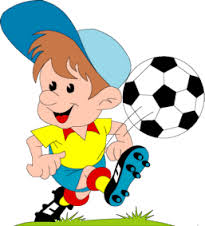 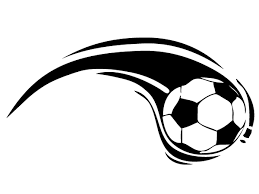 Geburtstagsfeier 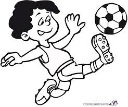 auf der Fussballgolfanlage in Leipheim(Bubesheimerstraße 25, 89340 Leipheim, 0173/9966788, gegenüber Landgasthof Waldvogel)am ____________ ________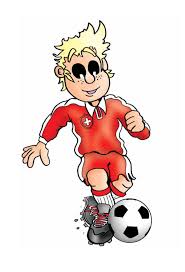 Start__________UhrBitte gib mir umgehend Bescheid, ob Du zu meiner Feier kommen kannst. Du brauchst nichts mit zu bringen da Bälle Dir gestellt werden. Bitte denke auch daran, dass Stollenschuhe verboten sind.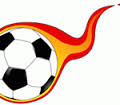 Dein(e) _______________________________Telefon_______________________________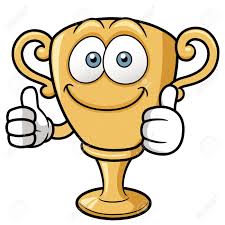 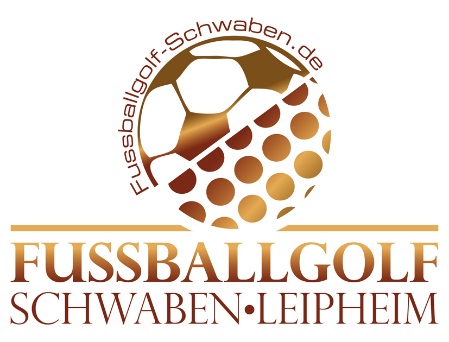 Fussballgolf Schwaben Bubesheimerstraße 25 89340 Leipheim0173 99 66 788